Fünf Flüsse-Radweg im Bayerischen Jura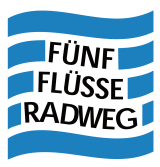 Sinneswelt am Wasser – Radfahrerlebnis an fünf Flüssen (2020). 300 Kilometer, fünf Flüsse, ein Radweg. Wer Wasser und die Erlebniswelt am Wasser liebt, für den eröffnet der Fünf-Flüsse-Radweg puren Sinnesgenuss der Natur. Und das in einer ganz besonderen Landschaft, im Bayerischen Jura. Genauer gesagt auf einer Rundtour von Regensburg über Kelheim, Neumarkt, Nürnberg und Amberg zurück nach Regensburg. Die Fünf Flüsse: Donau, Altmühl, Pegnitz, Vils, Naab Donau, Altmühl, Pegnitz, Vils, Naab versprechen eine Sinneswelt am Wasser. Eisvögel und Silberreiher, Wildenten und Bachstelzen tummeln sich am Ufer, im Wasser und auf dem Geäst. Im Frühjahr begleitet die Radfahrer ein lautstarkes Vogelkonzert, im Sommer erfrischt die Kühle des Wassers, im Herbst rascheln die Blätter in den Uferbäumen. Der Radweg ist für Familien mit Kindern ebenso geeignet wie für Genuss- und E-Bikefahrer, denn man radelt in steigungsarmen Flusstälern, einzig unterbrochen von der europäischen Wasserscheide, die einmal zu überwinden ist. Auf der einen Seite fließt das Wasser zum Schwarzen Meer, auf der anderen Richtung Nordsee. Die Naturlandschaft gibt dem Wasser die Richtung vor. Radfahrer entscheiden selbst, in welche Richtung sie den Radweg fahren, denn er ist in jede Richtung beschildert. Zudem führt er meist auf Rad- oder Wirtschaftswegen und nur in Ausnahmefällen auf Straßen.300 oder 200 oder 100 Kilometer – egal – einfach immer wiederDie Touristiker empfehlen, den 300 Kilometer langen Radweg in fünf Tagesetappen zu fahren. Wem die Strecke generell zu weit ist, für den haben sich die Planer ein paar raffinierte Varianten einfallen lassen. Man quert die Runde einfach und fährt direkt von der Naab zur Altmühl, kürzt über den Lauterachradweg den Weg von Neumarkt über Amberg ab oder nimmt mit dem Schwarze Laber-Radweg einfach einen anderen Fluss, der auf schnellerem Weg zur Donau führt. Trickreich und durchdacht ist das Konzept des Fünf-Flüsse-Radwegs gestaltet. Abkürzen? Nein, dafür ist die Landschaft zu schön. Wer sich einmal in diese Region verliebt hat, wird alle Varianten fahren wollen.Bayerischer Jura - Millionen Jahre alte Naturlandschaft, Jahrhunderte alte KulturDer Bayerische Jura ist geprägt vom weißen Kalkstein, hier schwappte einst das Jurameer. Die Landhebung hat eingeschlossene Fossilien und Korallenriffe zum Vorschein gebracht. Zeugenberge und Tropfsteinhöhlen, Wacholder bewachsene Trockenhänge und Rifffelsen schmücken die Region. Doch es gibt noch mehr zu sehen. Der Bayerische Jura hat eine lange Kultur- und auch spannende Industriegeschichte: Die gotische Ruine des Birgittenklosters bei Berg, Burg Prunn im Altmühltal, der alte Ludwig-Donau-Main-Kanal mit seinem Brückkanal bei Schwarzenbruck, das Hammerschloss Theuern oder die Wallfahrtskirche Mariaort bei Regensburg und viele Attraktionen mehr erzählen von dieser Vergangenheit. Es lohnt sich, die Etappen in aller Ruhe zu genießen und sich die Zeit für diese kulturellen Meilensteine zu nehmen. Eine kurze Beschreibung der Etappen:Etappe 1: Welterbe an der Donau / Regensburg - Kelheim31 Kilometer, verkehrsfreier teils asphaltiert, teils gekiester Radweg entlang der DonauEtappe 2: Zeitreise im Altmühltal / Kelheim - Berching 52 Kilometer, verkehrsfreier gekiester Radweg, später verkehrsarme Straßen und WirtschaftswegeEtappe 3: Industriekulturlandschaft am Kanal / Berching – Nürnberg73 Kilometer, gekiester Radweg vorwiegend auf ehemaligen TreidelpfadenEtappe 4: Auf alten Wegen / Nürnberg - Amberg75 Kilometer, asphaltierte, gekieste Wege, meist verkehrsfrei an den Flüssen entlangEtappe 5: Klöster, Kirchen, Kunst / Amberg – Regensburg64 Kilometer, asphaltierte, gekieste Wege, meist verkehrsfrei am Fluss, teilweise auf ehemaliger BahntrasseAlles was man wissen muss:Etappenplaner, E-Bike-Ladestationen, Anreise mit der Bahn, Schiffsfähren, Freizeitbusse, Erlebnispunkte, Sehenswürdigkeiten, Parkplätze, Quartiere, aktuelle Informationen zur Strecke und vieles mehr findet man unter www.fuenf-flusse-radweg.infoDer kostenlose Faltplan mit großer Karte, Etappenbeschreibungen und vielen weiteren Informationen zu Erlebnispunkten und Servicestationen ist zu bestellen unter info@fuenf-fluesse-radweg.infoInformationen zur Region Bayerischer Jura sowie Prospektewww.bayerischerjura.de__________________________________________________________Tourismusverband Ostbayern e.V.Im Gewerbepark D 04, 93059 RegensburgTel.: +49 (0)941 58539-0; Internet: www.ostbayern-tourismus.dePressekontakt: Ulrike Eberl-Walter
E-Mail: eberl-walter@ostbayern-tourismus.de,Tel. +49 (0)941 58539-12Internet: www.ostbayern-tourismus.de 